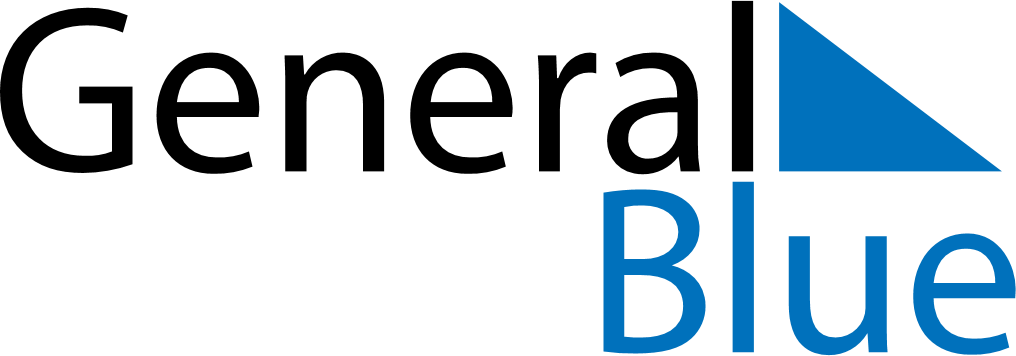 March 2024March 2024March 2024March 2024March 2024March 2024March 2024Blackpool, England, United KingdomBlackpool, England, United KingdomBlackpool, England, United KingdomBlackpool, England, United KingdomBlackpool, England, United KingdomBlackpool, England, United KingdomBlackpool, England, United KingdomSundayMondayMondayTuesdayWednesdayThursdayFridaySaturday12Sunrise: 7:00 AMSunset: 5:48 PMDaylight: 10 hours and 48 minutes.Sunrise: 6:57 AMSunset: 5:50 PMDaylight: 10 hours and 53 minutes.34456789Sunrise: 6:55 AMSunset: 5:52 PMDaylight: 10 hours and 57 minutes.Sunrise: 6:53 AMSunset: 5:54 PMDaylight: 11 hours and 1 minute.Sunrise: 6:53 AMSunset: 5:54 PMDaylight: 11 hours and 1 minute.Sunrise: 6:50 AMSunset: 5:56 PMDaylight: 11 hours and 5 minutes.Sunrise: 6:48 AMSunset: 5:58 PMDaylight: 11 hours and 10 minutes.Sunrise: 6:45 AMSunset: 6:00 PMDaylight: 11 hours and 14 minutes.Sunrise: 6:43 AMSunset: 6:02 PMDaylight: 11 hours and 18 minutes.Sunrise: 6:41 AMSunset: 6:04 PMDaylight: 11 hours and 23 minutes.1011111213141516Sunrise: 6:38 AMSunset: 6:06 PMDaylight: 11 hours and 27 minutes.Sunrise: 6:36 AMSunset: 6:08 PMDaylight: 11 hours and 31 minutes.Sunrise: 6:36 AMSunset: 6:08 PMDaylight: 11 hours and 31 minutes.Sunrise: 6:33 AMSunset: 6:09 PMDaylight: 11 hours and 36 minutes.Sunrise: 6:31 AMSunset: 6:11 PMDaylight: 11 hours and 40 minutes.Sunrise: 6:28 AMSunset: 6:13 PMDaylight: 11 hours and 44 minutes.Sunrise: 6:26 AMSunset: 6:15 PMDaylight: 11 hours and 49 minutes.Sunrise: 6:24 AMSunset: 6:17 PMDaylight: 11 hours and 53 minutes.1718181920212223Sunrise: 6:21 AMSunset: 6:19 PMDaylight: 11 hours and 57 minutes.Sunrise: 6:19 AMSunset: 6:21 PMDaylight: 12 hours and 2 minutes.Sunrise: 6:19 AMSunset: 6:21 PMDaylight: 12 hours and 2 minutes.Sunrise: 6:16 AMSunset: 6:23 PMDaylight: 12 hours and 6 minutes.Sunrise: 6:14 AMSunset: 6:25 PMDaylight: 12 hours and 10 minutes.Sunrise: 6:11 AMSunset: 6:26 PMDaylight: 12 hours and 15 minutes.Sunrise: 6:09 AMSunset: 6:28 PMDaylight: 12 hours and 19 minutes.Sunrise: 6:06 AMSunset: 6:30 PMDaylight: 12 hours and 23 minutes.2425252627282930Sunrise: 6:04 AMSunset: 6:32 PMDaylight: 12 hours and 28 minutes.Sunrise: 6:01 AMSunset: 6:34 PMDaylight: 12 hours and 32 minutes.Sunrise: 6:01 AMSunset: 6:34 PMDaylight: 12 hours and 32 minutes.Sunrise: 5:59 AMSunset: 6:36 PMDaylight: 12 hours and 36 minutes.Sunrise: 5:57 AMSunset: 6:38 PMDaylight: 12 hours and 40 minutes.Sunrise: 5:54 AMSunset: 6:39 PMDaylight: 12 hours and 45 minutes.Sunrise: 5:52 AMSunset: 6:41 PMDaylight: 12 hours and 49 minutes.Sunrise: 5:49 AMSunset: 6:43 PMDaylight: 12 hours and 53 minutes.31Sunrise: 6:47 AMSunset: 7:45 PMDaylight: 12 hours and 58 minutes.